Modulo di richiesta per l’applicazione della riduzione della tassa TASSA SUI RIFIUTI  - TARIIl sottoscritto/a ______________________________________________________________________________________________nato/a a ________________________________________________________________ il __________________________________residente a ________________________________________ in Via/piazza _______________________________________  n.	____codice fiscale________________________________________________________________________________________________cellulare / telefono _______________________________ e-mail	______________________________________________________C H I E D Eai sensi dell’art. 25del regolamento per la disciplina della TASS SUI RIFIUTI (TARI)  l’applicazione della tariffa in misura ridotta, nella quota variabile, all’utenza ubicata  in via / piazza / vicolo___________________________________________________________________________________________________________a tal fine, consapevole delle sanzioni penali, nel caso di dichiarazioni non veritiere e falsità negli atti, richiamate dall’art. 76 D.P.R. 445 del 28/12/2000, ai sensi dell’art. 46 T.U. 445/2000 e s.m.i.DICHIARA  (barrare il caso interessato)che si trova nella seguente condizione:  abitazioni tenute a disposizione per uso stagionale od altro uso limitato e discontinuo, non superiore a 183 giorni nell’anno solare: riduzione del 30%,che si trova nella seguente condizione:  abitazioni occupate da soggetti che risiedano o abbiano la dimora, per più di sei mesi all’anno, all’estero: riduzione del 50%,che  il sig./la sig.ra _____________________________________________ e’ ricoverato/a presso 	___________________ in   via/piazza      _______________________________________n° _____ a  _____________________________________e che l’immobile si trova nella seguente condizione:  abitazioni occupate da soggetti ivi residenti ma degenti o ricoverati presso case di cura e riposo, comunità di recupero, centri socio-educativo per un periodo non inferiore all’anno: riduzione del 80%, Si impegna, inoltre, a dare tempestiva comunicazione per ogni eventuale variazione che si dovesse verificare.Gorno, ________________________________Firma _________________________________________________Le riduzioni di cui al presente articolo cessano di operare alla data in cui ne vengono meno le condizioni di fruizione, anche in mancanza della relativa dichiarazione.Informativa ai sensi dell’articolo 10 della Legge 675/96: i dati personali, raccolti con il presente modulo, saranno oggetto di trattamento (come definito dall’art. 1, 2° comma lettera B, legge n. 675/1996) anche mediante l’archiviazione automatizzata nei sistemi informativi del comune di Gorno esclusivamente per le finalità connesse all’espletamento dei servizi . E’ possibile consultare, modificare, far cancellare i propri dati o comunque esercitare i propri diritti che sono riconosciuti ai sensi dell’art. 13 della legge 675/1996. Il titolare del trattamento dei dati è il responsabile del settore tributi del comune di Gorno.Firma _________________________________________________Comune di Gorno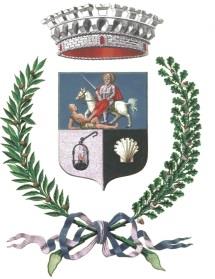 Provincia di Bergamotributi@comune.gorno.bg.it